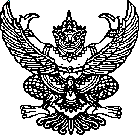 ประกาศเทศบาลตำบลแม่จะเราเรื่อง  รายงานผลการจัดซื้อจัดจ้างประจำเดือน มีนาคม  2563  ประจำปีงบประมาณ พ.ศ. 2563....................................... 	ตามประกาศคณะกรรมการข้อมูลข่าวสารของทางราชการ เรื่อง กำหนดให้ข้อมูลข่าวสารที่เกี่ยวข้องกับผลการพิจารณาการจัดซื้อจัดจ้างของหน่วยงานของรัฐเป็นข้อมูลข่าวสารที่จะต้องจัดไว้ให้ประชาชนตรวจดูได้  ตามพระราชบัญญัติข้อมูลข่าวสารของราชการ  พ.ศ. 2540  มาตร 9 วรรคหนึ่ง (8) ให้หน่วยงานของรัฐต้องจัดทำสรุปผลการพิจารณาการจัดซื้อจัดจ้างของหน่วยงานของรัฐเป็นรายเดือนทุกๆเดือน โดยให้มีรายละเอียดเกี่ยวกับงานที่จัดซื้อจัดจ้าง วงเงินงบประมาณ วิธีจัดซื้อหรือจ้าง รายชื่อผู้เข้าเสนอราคาและราคาที่เสนอ ผู้ที่ได้รับการคัดเลือกและราคา และเหตุผลที่คัดเลือกผู้เสนอราคารายนั้นโดยสรุป เพื่อเป็นดรรชนีสำหรับการตรวจดูของประชาชน  	เทศบาลตำบลแม่จะเรา  ขอประกาศผลการจัดซื้อจัดจ้างประจำเดือน มีนาคม  2563  ซึ่งได้ดำเนินการเป็นที่เรียบร้อยแล้ว รายละเอียดตามแบบ สขร.1 แนบท้ายประกาศนี้ 	จึงประกาศให้ทราบโดยทั่วกัน                                      ประกาศ   ณ   วันที่     3     เดือน  เมษายน  พ.ศ. 2563                                                             บุญส่ง บูลย์ประมุข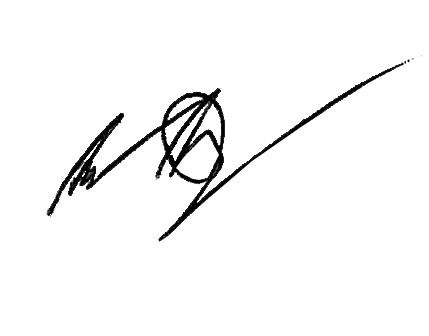                                                          (นายบุญส่ง  บูลย์ประมุข)               นายกเทศมนตรีตำบลแม่จะเรา